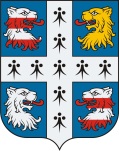 МЕСТНАЯ АДМИНИСТРАЦИЯМУНИЦИПАЛЬНОГО ОБРАЗОВАНИЯНИЗИНСКОЕ СЕЛЬКОЕ ПОСЕЛЕНИЕМУНИЦИПАЛЬНОГО ОБРАЗОВАНИЯЛОМОНОСОВСКИЙ МУНИЦИПАЛЬНЫЙ РАЙОНЛЕНИНГРАДСКОЙ ОБЛАСТИ ПОСТАНОВЛЕНИЕот 11.10.2021 г                                                                                                                  №  440Об утверждении Плана противодействия коррупции в администрации муниципального образования Низинское сельское поселение муниципального образования Ломоносовский муниципальный район Ленинградской области на  2021-2024  годыРуководствуясь Федеральным законом от 25.12.2008 № 273-ФЗ «О противодействии коррупции», в соответствии с Планом противодействия коррупции в Ленинградской области на 2021 год, утвержденным постановлением Правительства Ленинградской области от 28 декабря 2020 года № 860, местная администрация МО Низинское сельское поселение  ПОСТАНОВЛЯЕТ:Утвердить План противодействия коррупции в администрации МО Низинское сельское поселение на 2021-2024 годы согласно приложению к настоящему постановлению.Настоящее Постановление подлежит размещению на официальном сайте  МО и    опубликованию  в печатном издании в соответствии  с Уставом МО Низинское сельское поселение.Настоящее Постановление вступает в силу в день официального опубликования (обнародования).Контроль исполнения настоящего Постановления оставляю за собой.Глава местной администрацииМО Низинское сельское поселение                                                                Е.В. КлухинаПриложение к постановлению администрациимуниципального образованияНизинское сельское поселение от 11.10.2021 г. № 440ПЛАНПРОТИВОДЕЙСТВИЯ КОРРУПЦИИ В НИЗИНСКОМ СЕЛЬСКОМ ПОСЕЛЕНИИНА 2021-2024 ГОДЫ№п/пНаименование мероприятияСрок исполнениямероприятияИсполнительмероприятия12341. ОРГАНИЗАЦИОННОЕ И ПРАВОВОЕ ОБЕСПЕЧЕНИЕ РЕАЛИЗАЦИИ АНТИКОРРУПЦИОННЫХ МЕР1. ОРГАНИЗАЦИОННОЕ И ПРАВОВОЕ ОБЕСПЕЧЕНИЕ РЕАЛИЗАЦИИ АНТИКОРРУПЦИОННЫХ МЕР1. ОРГАНИЗАЦИОННОЕ И ПРАВОВОЕ ОБЕСПЕЧЕНИЕ РЕАЛИЗАЦИИ АНТИКОРРУПЦИОННЫХ МЕР1. ОРГАНИЗАЦИОННОЕ И ПРАВОВОЕ ОБЕСПЕЧЕНИЕ РЕАЛИЗАЦИИ АНТИКОРРУПЦИОННЫХ МЕР1.1Внесение изменений в действующий план противодействия коррупции в соответствии с Национальным планом противодействия коррупции на 2021 - 2024 годы, настоящим Планом, обеспечение контроля их выполнения.В течение2021-2024Ведущий специалист Администрации   МО Низинское сельское поселение по работе, ответственный за профилактику коррупционных правонарушений, руководители подведомственных учреждений Администрации   МО Низинское сельское поселение1.2Представление в Администрацию   МО Низинское сельское поселение и Ломоносовского  района информации о результатах исполнения Указа Президента Российской Федерации от 16.08.2021 № 478 «О Национальном плане противодействия коррупции на 2021 - 2024 годы», выполнения Национального плана противодействия коррупции на 2021 - 2024 годы В течение2021-2024 Ведущий специалист Администрации   МО Низинское сельское поселение по  кадровой  работе, ответственный за профилактику коррупционных правонарушений, руководители подведомственных учреждений Администрации   МО Низинское сельское поселение1.3Организация проведения заседаний комиссии по координации работы по противодействию коррупции в МО Низинское сельское поселение (далее - Комиссия) и обеспечение контроля исполнения принятых решений.В течение2021-2024 Ведущий специалист Администрации   МО Низинское сельское поселение по  кадровой  работе, ответственный за профилактику коррупционных правонарушений, руководители подведомственных учреждений Администрации   МО Низинское сельское поселение1.4Рассмотрение на заседании комиссии по координации работы по противодействию коррупции в МО Низинское сельское поселение отчета о выполнении Плана.Ежегодно,до 1 февраля Ведущий специалист Администрации   МО Низинское сельское поселение по  кадровой  работе, ответственный за профилактику коррупционных правонарушений, руководители подведомственных учреждений Администрации   МО Низинское сельское поселение1.5Внесение изменений в нормативные правовые акты   МО Низинское сельское поселение при поступлении типовых рекомендаций Правительства Российской Федерации и указаний Правительства Ленинградской области по вопросам, касающимся совершенствования правового регулирования деятельности комиссий по координации работы по противодействию коррупции в органах местного самоуправления.В течение2021-2024 Главный  специалист Администрации   МО Низинское сельское поселение, ответственный за профилактику коррупционных правонарушений.1.6Размещение отчета о выполнении Плана в информационно-телекоммуникационной сети «Интернет» на официальном сайте Администрации   МО Низинское сельское поселение в разделе "Противодействие коррупции".Ежегодно,до 1 февраля Главный специалист Администрации   МО Низинское сельское поселение, ответственный за профилактику коррупционных правонарушений.1.7Расширение практики включения в состав Комиссии представителей некоммерческих организаций, уставная деятельность которых связана с противодействием коррупции, представителей научного и экспертного сообщества, а также лиц, аккредитованных Министерством юстиции Российской Федерации в качестве независимых экспертов, уполномоченных на проведение антикоррупционной экспертизы нормативных правовых актов и проектов нормативных правовых актовВ течение2021-2024 Заместитель главы Администрации    МО Низинское сельское поселение, ответственный за профилактику коррупционных правонарушений.1.8Осуществление анализа практики предоставления в МО Низинское сельское поселение мер поддержки социально ориентированным некоммерческим организациям, осуществляющим в соответствии с учредительными документами деятельность в области противодействия коррупции, и определить приоритетные для оказания поддержки направления деятельности в области противодействия коррупции и антикоррупционного просвещенияВ течение2021-2024 Заместитель главы Администрации    МО Низинское сельское поселение, ответственный за профилактику коррупционных правонарушений.1.9Обеспечение действенного функционирования комиссии по соблюдению требований к служебному поведению муниципальных служащих Администрации   МО Низинское сельское поселение и урегулированию конфликта интересов (далее - Комиссия).В течение2021-2024 Заместитель главы Администрации    МО Низинское сельское поселение, ответственный за профилактику коррупционных правонарушений.1.10Осуществление внутриведомственного контроля эффективности реализации антикоррупционных мер в органах местного самоуправления   МО Низинское сельское поселение.Постоянно1.11Мониторинг антикоррупционного законодательства и приведение нормативных правовых актов   МО Низинское сельское поселение, регулирующих вопросы противодействия коррупции, в соответствие с федеральными и областными законами  и иными НПАВ течение2021-2024 Главный специалист Администрации   МО Низинское сельское поселение, ответственный за профилактику коррупционных правонарушений.1.12Осуществление в рамках мониторинга деятельности подведомственных учреждений Администрации   МО Низинское сельское поселение контроля за организацией в них работы по профилактике коррупционных и иных правонарушенийВ течение2021-2024 Ведущий специалист Администрации   МО Низинское сельское поселение по  кадровой  работе, ответственный за профилактику коррупционных правонарушений.1.13Представление в органы прокуратуры информации о выявленных фактах несоблюдения гражданами, замещавшими должности муниципальной службы   МО Низинское сельское поселение, ограничений при заключении ими после увольнения с муниципальной службы   МО Низинское сельское поселение трудового договора и (или) гражданско-правового договора в случаях, предусмотренных федеральными законами.В течение2021-2024 Ведущий специалист Администрации   МО Низинское сельское поселение по  кадровой  работе, ответственный за профилактику коррупционных правонарушений.2. ПРОФИЛАКТИКА КОРРУПЦИОННЫХ И ИНЫХ ПРАВОНАРУШЕНИЙ ПРИ ПРОХОЖДЕНИИ МУНИЦИПАЛЬНОЙ СЛУЖБЫВ МО НИЗИНСКОЕ СЕЛЬСКОЕ ПОСЕЛЕНИЕ2. ПРОФИЛАКТИКА КОРРУПЦИОННЫХ И ИНЫХ ПРАВОНАРУШЕНИЙ ПРИ ПРОХОЖДЕНИИ МУНИЦИПАЛЬНОЙ СЛУЖБЫВ МО НИЗИНСКОЕ СЕЛЬСКОЕ ПОСЕЛЕНИЕ2. ПРОФИЛАКТИКА КОРРУПЦИОННЫХ И ИНЫХ ПРАВОНАРУШЕНИЙ ПРИ ПРОХОЖДЕНИИ МУНИЦИПАЛЬНОЙ СЛУЖБЫВ МО НИЗИНСКОЕ СЕЛЬСКОЕ ПОСЕЛЕНИЕ2. ПРОФИЛАКТИКА КОРРУПЦИОННЫХ И ИНЫХ ПРАВОНАРУШЕНИЙ ПРИ ПРОХОЖДЕНИИ МУНИЦИПАЛЬНОЙ СЛУЖБЫВ МО НИЗИНСКОЕ СЕЛЬСКОЕ ПОСЕЛЕНИЕ2.1Повышение эффективности кадровой работы в части, касающейся ведения личных дел лиц, замещающих должности муниципальной службы   МО Низинское сельское поселение, в том числе контроля за актуализацией сведений, содержащихся в анкетах, представляемых при назначении на указанные должности и поступлении на муниципальную службу, об их родственниках и свойственниках в целях выявления возможного конфликта интересов.В течение2021-2024 Ведущий специалист Администрации   МО Низинское сельское поселение по  кадровой  работе, ответственный за профилактику коррупционных правонарушений.2.2Обеспечение представления гражданами, претендующими на замещение должностей муниципальной службы   МО Низинское сельское поселение, сведений о своих доходах, об имуществе и обязательствах имущественного характера, а также о доходах, об имуществе и обязательствах имущественного характера своих супруги (супруга) и несовершеннолетних детей.В порядке и сроки,установленные действующим законодательством Ведущий специалист Администрации   МО Низинское сельское поселение по  кадровой  работе, ответственный за профилактику коррупционных правонарушений.2.3Обеспечение представления лицами, замещающими должности муниципальной службы   МО Низинское сельское поселение, сведений о своих доходах, расходах, об имуществе и обязательствах имущественного характера, а также о доходах, расходах, об имуществе и обязательствах имущественного характера своих супруги (супруга) и несовершеннолетних детей.В порядке и сроки,установленные действующим законодательством Ведущий специалист Администрации   МО Низинское сельское поселение по  кадровой  работе, ответственный за профилактику коррупционных правонарушений.2.4Обеспечение обязательного использования при заполнении справок о доходах, расходах, об имуществе и обязательствах имущественного характера лицами, указанными в пунктах 2.2 и 2.3 Плана, специального программного обеспечения «Справки БК» (в его актуальной версии), размещенного на официальном сайте государственной информационной системы в области государственной службы в сети «Интернет».Постоянно Ведущий специалист Администрации   МО Низинское сельское поселение по  кадровой  работе, ответственный за профилактику коррупционных правонарушений.2.5Организация размещения сведений о доходах, расходах, об имуществе и обязательствах имущественного характера, представленных лицами, замещающими должности муниципальной службы   МО Низинское сельское поселение на официальном сайте Администрации   МО Низинское сельское поселение.В порядке и сроки,установленные действующим законодательством Ведущий специалист Администрации   МО Низинское сельское поселение по  кадровой  работе, ответственный за профилактику коррупционных правонарушений.2.6Проведение анализа сведений о доходах, расходах об имуществе и обязательствах имущественного характера, представленных лицами, указанными в пунктах 2.2 и 2.3 Плана, в соответствии с методическими рекомендациями Министерства труда и социальной защиты Российской Федерации.В течение2021-2024 Ведущий специалист Администрации   МО Низинское сельское поселение по  кадровой  работе2.7Осуществление проверок достоверности и полноты сведений о доходах, об имуществе и обязательствах имущественного характера, представляемых гражданами, претендующими на замещение должностей муниципальной службы   МО Низинское сельское поселение.В порядке и сроки,установленные действующим законодательством Ведущий специалист Администрации   МО Низинское сельское поселение по  кадровой  работе2.8Осуществление проверок достоверности и полноты сведений, представленных гражданами, претендующими на замещение должностей муниципальной службы   МО Низинское сельское поселение (в части, касающейся коррупционных правонарушений).В порядке и сроки,установленные действующим законодательством Ведущий специалист Администрации   МО Низинское сельское поселение по  кадровой  работе2.9Осуществление проверок достоверности и полноты сведений о доходах, об имуществе и обязательствах имущественного характера, представляемых лицами, замещающими должности муниципальной службы   МО Низинское сельское поселение; соблюдения ими запретов, ограничений и требований, установленных в целях противодействия коррупции.В порядке и сроки,установленные действующим законодательством Ведущий специалист Администрации   МО Низинское сельское поселение по  кадровой  работе2.10Проведение оценки коррупционных рисков, возникающих при реализации органами местного самоуправления   МО Низинское сельское поселение, подведомственными учреждениями своих функцийЕжегодно,до 1 октября Заместитель главы Администрации   МО Низинское сельское поселение 2.11Организация работы по выявлению конфликта интересов, одной из сторон которого являются лица, замещающие должности муниципальной службы   МО Низинское сельское поселение, а также применение мер юридической ответственности, предусмотренных законодательством Российской Федерации.В течение2021-2024Заместитель главы Администрации   МО Низинское сельское поселение2.12Организация работы по рассмотрению уведомлений лиц, замещающих должности муниципальной службы   МО Низинское сельское поселение, о возникновении личной заинтересованности при исполнении должностных обязанностей, которая приводит или может привести к конфликту интересов.В течение2021-2024 Ведущий специалист Администрации   МО Низинское сельское поселение по  кадровой  работе2.13Организация работы по обеспечению сообщения лицами, замещающими должности муниципальной службы   МО Низинское сельское поселение, о получении подарка в связи с протокольными мероприятиями, служебными командировками и иными официальными мероприятиями, участие в которых связано с их должностным положением или исполнением служебных (должностных) обязанностей.В течение2021-2024 Ведущий специалист Администрации   МО Низинское сельское поселение по  кадровой  работе2.14Осуществление контроля исполнения муниципальными служащими   МО Низинское сельское поселение обязанности по предварительному уведомлению представителя нанимателя о намерении выполнять иную оплачиваемую работу.В течение2021-2024 Ведущий специалист Администрации   МО Низинское сельское поселение по  кадровой  работе2.15Организация работы по рассмотрению уведомлений муниципальных служащих   МО Низинское сельское поселение о фактах обращения в целях склонения к совершению коррупционных правонарушений.В течение2021-2024 Ведущий специалист Администрации   МО Низинское сельское поселение по  кадровой  работе2.16Организация работы по рассмотрению заявлений лиц, замещающих должности муниципальной службы   МО Низинское сельское поселение, о невозможности по объективным причинам представить сведения о доходах, расходах, об имуществе и обязательствах имущественного характера своих супруги (супруга) и несовершеннолетних детей.В течение2021-2024 Ведущий специалист Администрации   МО Низинское сельское поселение по  кадровой  работе2.17Организация работы по доведению до граждан, поступающих на муниципальную службу   МО Низинское сельское поселение, положений действующего законодательства Российской Федерации и Ленинградской области о противодействии коррупции (под подпись, с фиксацией факта ознакомления в соответствующем журнале).В течение2021-2024 Ведущий специалист Администрации   МО Низинское сельское поселение по  кадровой  работе2.18Организация работы по формированию кадрового резерва   МО Низинское сельское поселение и повышению эффективности его использования.В течение2021-2024 Ведущий специалист Администрации   МО Низинское сельское поселение по  кадровой  работе3. АНТИКОРРУПЦИОННАЯ ЭКСПЕРТИЗА НОРМАТИВНЫХ ПРАВОВЫХ АКТОВ И ИХ ПРОЕКТОВ3. АНТИКОРРУПЦИОННАЯ ЭКСПЕРТИЗА НОРМАТИВНЫХ ПРАВОВЫХ АКТОВ И ИХ ПРОЕКТОВ3. АНТИКОРРУПЦИОННАЯ ЭКСПЕРТИЗА НОРМАТИВНЫХ ПРАВОВЫХ АКТОВ И ИХ ПРОЕКТОВ3. АНТИКОРРУПЦИОННАЯ ЭКСПЕРТИЗА НОРМАТИВНЫХ ПРАВОВЫХ АКТОВ И ИХ ПРОЕКТОВ3.1Проведение в установленном порядке антикоррупционной экспертизы нормативных правовых актов   МО Низинское сельское поселение и их проектов с учетом мониторинга соответствующей правоприменительной практики.В течение2021-2024 Главный  специалист Администрации   МО Низинское сельское поселение 3.2Обеспечение проведения независимой антикоррупционной экспертизы нормативных правовых актов и их проектов в соответствии с законодательством Российской Федерации и Ленинградской области.Постоянно Главный  специалист Администрации   МО Низинское сельское поселение 3.3Проведение обучающих семинаров с должностными лицами органов местного самоуправления   МО Низинское сельское поселение, подведомственными учреждениями, осуществляющими антикоррупционную экспертизу нормативных правовых актов и их проектов.В течение2021-2024(по мере необходимости) Ведущий специалист Администрации   МО Низинское сельское поселение по  кадровой  работе3.4Обобщение практики проведения независимой антикоррупционной экспертизы с подготовкой сводной информации.Ежегоднодо 20 декабря Главный  специалист Администрации   МО Низинское сельское поселение АНТИКОРРУПЦИОННАЯ РАБОТА В СФЕРЕ ЗАКУПОК ТОВАРОВ, РАБОТ, УСЛУГ ДЛЯ ОБЕСПЕЧЕНИЯ МУНИЦИПАЛЬНЫХ НУЖДАНТИКОРРУПЦИОННАЯ РАБОТА В СФЕРЕ ЗАКУПОК ТОВАРОВ, РАБОТ, УСЛУГ ДЛЯ ОБЕСПЕЧЕНИЯ МУНИЦИПАЛЬНЫХ НУЖДАНТИКОРРУПЦИОННАЯ РАБОТА В СФЕРЕ ЗАКУПОК ТОВАРОВ, РАБОТ, УСЛУГ ДЛЯ ОБЕСПЕЧЕНИЯ МУНИЦИПАЛЬНЫХ НУЖДАНТИКОРРУПЦИОННАЯ РАБОТА В СФЕРЕ ЗАКУПОК ТОВАРОВ, РАБОТ, УСЛУГ ДЛЯ ОБЕСПЕЧЕНИЯ МУНИЦИПАЛЬНЫХ НУЖД4.1Осуществление мероприятий по выявлению личной заинтересованности муниципальных служащих   МО Низинское сельское поселение при осуществлении закупок товаров, работ, услуг для обеспечения муниципальных нужд.В течение2021-2024Заместитель главы Администрации   МО Низинское сельское поселение4.2Разработка и принятие мер по выявлению и минимизации коррупционных рисков при осуществлении закупок товаров, работ, услуг для обеспечения муниципальных нужд.В течение2021-2024Заместитель главы Администрации   МО Низинское сельское поселение4.3Проведение мониторинга выявленных в органах местного самоуправления   МО Низинское сельское поселение, иных муниципальных органах случаев несоблюдения требований об отсутствии конфликта интересов между участником закупки и заказчиком, установленных Федеральным законом от 05.04.2013 № 44-ФЗ.Ежегодно,до 1 декабряЗаместитель главы Администрации   МО Низинское сельское поселение4.4Обобщение практики обжалования в управление Федеральной антимонопольной службы по Ленинградской области процедур закупок для муниципальных нужд, отмены заказчиками   МО Низинское сельское поселение процедур закупок товаров, работ, услуг с учетом вынесенных в отношении них решений и предписаний.Ежегодно,до 1 декабряЗаместитель главы Администрации   МО Низинское сельское поселение5. АНТИКОРРУПЦИОННЫЙ МОНИТОРИНГ В МО НИЗИНСКОЕ СЕЛЬСКОЕ ПОСЕЛЕНИЕ5. АНТИКОРРУПЦИОННЫЙ МОНИТОРИНГ В МО НИЗИНСКОЕ СЕЛЬСКОЕ ПОСЕЛЕНИЕ5. АНТИКОРРУПЦИОННЫЙ МОНИТОРИНГ В МО НИЗИНСКОЕ СЕЛЬСКОЕ ПОСЕЛЕНИЕ5. АНТИКОРРУПЦИОННЫЙ МОНИТОРИНГ В МО НИЗИНСКОЕ СЕЛЬСКОЕ ПОСЕЛЕНИЕ5.1Предоставление а администрацию    МО Низинское сельское поселение  подведомственными учреждениями (в части касающейся) информации, необходимой для осуществления антикоррупционного мониторинга.Ежегодно,до 15 январяГлавный специалист Администрации   МО Низинское сельское поселение 5.2Анализ и обобщение информации о фактах коррупции в органах местного самоуправления   МО Низинское сельское поселение, подведомственных учреждениях; принятие мер по выявлению причин и условий, способствующих коррупционным проявлениям.ЕжеквартальноГлавный специалист Администрации   МО Низинское сельское поселение 5.3Анализ исполнения лицами, замещающими должности муниципальной службы   МО Низинское сельское поселение запретов, ограничений и требований, установленных в целях противодействия коррупции.ПостоянноГлавный специалист Администрации   МО Низинское сельское поселение 5.4Анализ публикаций в средствах массовой информации о фактах проявления коррупции в органах местного самоуправления   МО Низинское сельское поселение и подведомственных учреждениях.ЕжеквартальноГлавный специалист Администрации   МО Низинское сельское поселение 5.5Проведение мониторинга участия лиц, замещающих муниципальные должности, должности муниципальной службы, в управлении коммерческими и некоммерческими организациями, с подготовкой доклада, содержащего обобщенные статистические данные, информацию о выявленных коррупционных правонарушениях и коррупционных рисках.Постоянно,итоговый докладдо 1 июля 2023 г. Ведущий специалист Администрации   МО Низинское сельское поселение по  кадровой  работе, ответственный за профилактику коррупционных правонарушений.5.5Проведение мониторинга общественного мнения о результатах деятельности органов местного самоуправления   МО Низинское сельское поселение в сфере противодействия коррупции.Ежегодно,в IV кварталеГлавный специалист Администрации   МО Низинское сельское поселение 6. ИНФОРМАЦИОННОЕ ОБЕСПЕЧЕНИЕ АНТИКОРРУПЦИОННОЙ РАБОТЫ6. ИНФОРМАЦИОННОЕ ОБЕСПЕЧЕНИЕ АНТИКОРРУПЦИОННОЙ РАБОТЫ6. ИНФОРМАЦИОННОЕ ОБЕСПЕЧЕНИЕ АНТИКОРРУПЦИОННОЙ РАБОТЫ6. ИНФОРМАЦИОННОЕ ОБЕСПЕЧЕНИЕ АНТИКОРРУПЦИОННОЙ РАБОТЫ6.1Обеспечение размещения на официальных сайте Администрации   МО Низинское сельское поселение актуальной информации об антикоррупционной деятельности (с учетом рекомендаций Минтруда России, установленных приказом от 07.10.2013 N 530н) и ежемесячное обновление указанной информации.В течение2021-2024Главный специалист Администрации   МО Низинское сельское поселение 6.2Обеспечение возможности оперативного представления гражданами и организациями информации о фактах коррупции в органах местного самоуправления   МО Низинское сельское поселение, подведомственных учреждениях путем приема электронных сообщений на официальных сайтах; наличия ящика "Для сообщений о коррупционных правонарушениях".В течение2021-2024Главный специалист Администрации   МО Низинское сельское поселение 6.3Обеспечение деятельного участия общественных советов, в том числе общественного совета при Администрации   МО Низинское сельское поселение (далее - Общественный совет) в проводимой органами местного самоуправления   МО Низинское сельское поселение антикоррупционной работе.В течение2021-2024Заместитель главы Администрации   МО Низинское сельское поселение 6.4Совершенствование взаимодействия с институтами гражданского общества по вопросам противодействия коррупции, в том числе с общественными объединениями   МО Низинское сельское поселение.В течение2021-2024Заместитель главы Администрации   МО Низинское сельское поселение 6.5Взаимодействие со средствами массовой информации в области противодействия коррупции, в том числе оказание им содействия в освещении принимаемых антикоррупционных мер.В течение2021-2024Заместитель главы Администрации   МО Низинское сельское поселение 6.6Участие представителей органов местного самоуправления   МО Низинское сельское поселение, подведомственных учреждений в научно-практических мероприятиях по вопросам противодействия коррупции.По приглашению организаторов соответствующих мероприятий Ведущий специалист Администрации   МО Низинское сельское поселение по  кадровой  работе, ответственный за профилактику коррупционных правонарушений.6.7Прием граждан и представителей организаций по вопросам противодействия коррупцииЕжемесячно, согласно плану приема гражданЗаместитель главы Администрации   МО Низинское сельское поселение 7. АНТИКОРРУПЦИОННОЕ ОБРАЗОВАНИЕ, ПРОСВЕЩЕНИЕ И ПРОПАГАНДА7. АНТИКОРРУПЦИОННОЕ ОБРАЗОВАНИЕ, ПРОСВЕЩЕНИЕ И ПРОПАГАНДА7. АНТИКОРРУПЦИОННОЕ ОБРАЗОВАНИЕ, ПРОСВЕЩЕНИЕ И ПРОПАГАНДА7. АНТИКОРРУПЦИОННОЕ ОБРАЗОВАНИЕ, ПРОСВЕЩЕНИЕ И ПРОПАГАНДА7.1Организация проведения мероприятий по профессиональному развитию в области противодействия коррупции муниципальных служащих   МО Низинское сельское поселение, в должностные обязанности которых входит участие в противодействии коррупции, в том числе их обучения по дополнительным профессиональным программам в области противодействия коррупции, с последующей подготовкой и направлением обобщенной информации об исполнении для доклада Губернатору Ленинградской области.В течение2021-2024,представление информации ежегодно - до 15 декабря,представление итогового доклада -до 15 октября 2024 г. Ведущий специалист Администрации   МО Низинское сельское поселение по  кадровой  работе, ответственный за профилактику коррупционных правонарушений.7.2Проведение инструктивно-методических семинаров с должностными лицами органов местного самоуправления   МО Низинское сельское поселение, подведомственных учреждений, ответственных за работу по профилактике коррупционных и иных правонарушений, а также организация их участия в семинарах, организованных управлением по противодействию коррупции при Губернаторе Ленинградской области и управлением по кадровой работе Правительства Ленинградской области.По мере необходимости Ведущий специалист Администрации   МО Низинское сельское поселение по  кадровой  работе, ответственный за профилактику коррупционных правонарушений.7.3Проведение обучающих семинаров, совещаний, учебных занятий с муниципальными служащими   МО Низинское сельское поселение по антикоррупционной тематике в целях антикоррупционного просвещения, правового воспитания, популяризации этических стандартов поведения, а также по актуальным вопросам применения законодательства о противодействии коррупции.В течение2021-2024 Ведущий специалист Администрации   МО Низинское сельское поселение по  кадровой  работе, ответственный за профилактику коррупционных правонарушений.7.4Организация проведения мероприятий по профессиональному развитию в области противодействия коррупции лиц, впервые поступивших на муниципальную службу   МО Низинское сельское поселение, и замещающих должности муниципальной службы, связанные с соблюдением антикоррупционных стандартов, по дополнительным профессиональным программам в области противодействия коррупции (включая вводные тренинги при поступлении на муниципальную службу) с последующей подготовкой и направлением обобщенной информации об исполнении для доклада Губернатору Ленинградской области.В течение2021-2024,представление информации ежегодно - до 15 декабря,представление итогового доклада -до 15 октября 2024 г Ведущий специалист Администрации   МО Низинское сельское поселение по  кадровой  работе, ответственный за профилактику коррупционных правонарушений.7.5Организация проведения мероприятий по профессиональному развитию в области противодействия коррупции муниципальных служащих   МО Низинское сельское поселение, в должностные обязанности которых входит участие в проведении закупок товаров, работ, услуг для обеспечения муниципальных нужд, в том числе их обучения по дополнительным профессиональным программам в области противодействия коррупции, с последующей подготовкой и направлением обобщенной информации об исполнении для доклада Губернатору Ленинградской области.В течение2021-2024,представление информации ежегодно - до 15 декабря,представление итогового доклада -до 15 декабря 2023 г. Ведущий специалист Администрации   МО Низинское сельское поселение по  кадровой  работе, ответственный за профилактику коррупционных правонарушений.7.6Организация совещаний (обучающих мероприятий) с руководителями и работниками подведомственных учреждений   МО Низинское сельское поселение (семинары, "круглые столы", доклады, информационные материалы) по вопросам противодействия коррупции.В течение2021-2024 Ведущий специалист Администрации   МО Низинское сельское поселение по  кадровой  работе, ответственный за профилактику коррупционных правонарушений.7.7Организация проведения мероприятий в подведомственных образовательных организациях, направленных на решение задач формирования антикоррупционного мировоззрения, повышения уровня правосознания и правовой культуры обучающихся.В течение2021-2024 Ведущий специалист Администрации   МО Низинское сельское поселение по  кадровой  работе, ответственный за профилактику коррупционных правонарушений.8. ВЗАИМОДЕЙСТВИЕ С МУНИЦИПАЛЬНЫМИ УЧРЕЖДЕНИЯМИ   МО НИЗИНСКОЕ СЕЛЬСКОЕ ПОСЕЛЕНИЕ8. ВЗАИМОДЕЙСТВИЕ С МУНИЦИПАЛЬНЫМИ УЧРЕЖДЕНИЯМИ   МО НИЗИНСКОЕ СЕЛЬСКОЕ ПОСЕЛЕНИЕ8. ВЗАИМОДЕЙСТВИЕ С МУНИЦИПАЛЬНЫМИ УЧРЕЖДЕНИЯМИ   МО НИЗИНСКОЕ СЕЛЬСКОЕ ПОСЕЛЕНИЕ8. ВЗАИМОДЕЙСТВИЕ С МУНИЦИПАЛЬНЫМИ УЧРЕЖДЕНИЯМИ   МО НИЗИНСКОЕ СЕЛЬСКОЕ ПОСЕЛЕНИЕ8.1Внесение изменений в действующие планы работы по противодействию коррупции в подведомственных учреждениях и организациях в соответствии с Национальным планом противодействия коррупции на 2021 - 2024 годы, настоящим Планом, обеспечение контроля их выполненияДо 26 августа 2021 г. - внесение соответствующих изменений,в течение 2021-2024 - обеспечение контроля их выполненияГлавный специалист Администрации   МО Низинское сельское поселение 8.2Обеспечение представления гражданами, претендующими на замещение должностей руководителей учреждений, сведений о своих доходах, об имуществе и обязательствах имущественного характера, а также о доходах, об имуществе и обязательствах имущественного характера своих супруги (супруга) и несовершеннолетних детей.В порядке и сроки, установленные действующим законодательством Ведущий специалист Администрации   МО Низинское сельское поселение по  кадровой  работе, ответственный за профилактику коррупционных правонарушений.8.3Обеспечение представления руководителями учреждений сведений о своих доходах, расходах, об имуществе и обязательствах имущественного характера, а также о доходах, расходах, об имуществе и обязательствах имущественного характера своих супруги (супруга) и несовершеннолетних детей.В порядке и сроки, установленные действующим законодательством Ведущий специалист Администрации   МО Низинское сельское поселение по  кадровой  работе, ответственный за профилактику коррупционных правонарушений.8.4Обеспечение обязательного использования при заполнении справок о доходах, расходах, об имуществе и обязательствах имущественного характера лицами, указанными в пунктах 8.2 и 8.3 настоящего Плана, специального программного обеспечения "Справки БК" (в его актуальной версии), размещенного на официальном сайте государственной информационной системы в области государственной службы в сети "Интернет".Постоянно Ведущий специалист Администрации   МО Низинское сельское поселение по  кадровой  работе, ответственный за профилактику коррупционных правонарушений.8.5Организация размещения сведений о доходах, расходах, об имуществе и обязательствах имущественного характера, представленных лицами, замещающими должности руководителей подведомственных муниципальных учреждений, на официальных сайте Администрации   МО Низинское сельское поселение.В порядке и сроки, установленные действующим законодательством Ведущий специалист Администрации   МО Низинское сельское поселение по  кадровой  работе, ответственный за профилактику коррупционных правонарушений.8.6Проведение анализа сведений о доходах, расходах, об имуществе и обязательствах имущественного характера, представленных лицами, указанными в пунктах 8.2 и 8.3 Плана, в соответствии с методическими рекомендациями Минтруда России.В течение2021-2024 Ведущий специалист Администрации   МО Низинское сельское поселение по  кадровой  работе, ответственный за профилактику коррупционных правонарушений.8.7Осуществление проверок достоверности и полноты сведений о доходах, об имуществе и обязательствах имущественного характера, представляемых гражданами, претендующими на замещение должностей руководителей учреждений, руководителями учреждений.В порядке и сроки, установленные действующим законодательством Ведущий специалист Администрации   МО Низинское сельское поселение по  кадровой  работе, ответственный за профилактику коррупционных правонарушений.8.8Мониторинг деятельности подведомственных муниципальных учреждений   МО Низинское сельское поселение в сфере противодействия коррупцииВ течение2021-2024 Ведущий специалист Администрации   МО Низинское сельское поселение по  кадровой  работе, ответственный за профилактику коррупционных правонарушений.8.9Изучение деятельности органов местного самоуправления   МО Низинское сельское поселение и подведомственных учреждений в сфере противодействия коррупцииСогласно утвержденномуГрафику